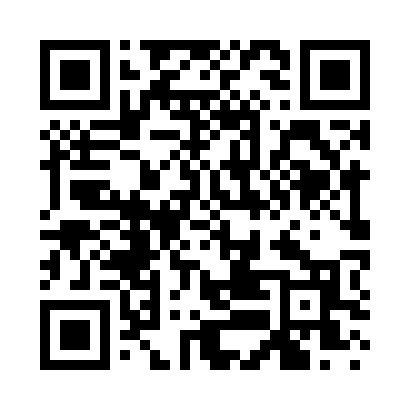 Prayer times for Lower Beechwood, New York, USAMon 1 Jul 2024 - Wed 31 Jul 2024High Latitude Method: Angle Based RulePrayer Calculation Method: Islamic Society of North AmericaAsar Calculation Method: ShafiPrayer times provided by https://www.salahtimes.comDateDayFajrSunriseDhuhrAsrMaghribIsha1Mon3:475:291:045:068:3810:212Tue3:485:301:045:068:3810:203Wed3:495:301:045:068:3810:204Thu3:495:311:055:068:3810:195Fri3:505:321:055:068:3710:196Sat3:515:321:055:068:3710:187Sun3:525:331:055:078:3710:178Mon3:535:341:055:078:3610:179Tue3:545:341:055:078:3610:1610Wed3:555:351:055:078:3610:1511Thu3:565:361:065:078:3510:1412Fri3:575:371:065:078:3510:1313Sat3:595:371:065:068:3410:1314Sun4:005:381:065:068:3310:1215Mon4:015:391:065:068:3310:1116Tue4:025:401:065:068:3210:0917Wed4:035:411:065:068:3110:0818Thu4:055:411:065:068:3110:0719Fri4:065:421:065:068:3010:0620Sat4:075:431:065:068:2910:0521Sun4:085:441:065:068:2810:0422Mon4:105:451:065:058:2710:0223Tue4:115:461:065:058:2710:0124Wed4:125:471:065:058:2610:0025Thu4:145:481:065:058:259:5826Fri4:155:491:065:048:249:5727Sat4:175:501:065:048:239:5628Sun4:185:511:065:048:229:5429Mon4:195:521:065:038:219:5330Tue4:215:531:065:038:209:5131Wed4:225:541:065:038:189:50